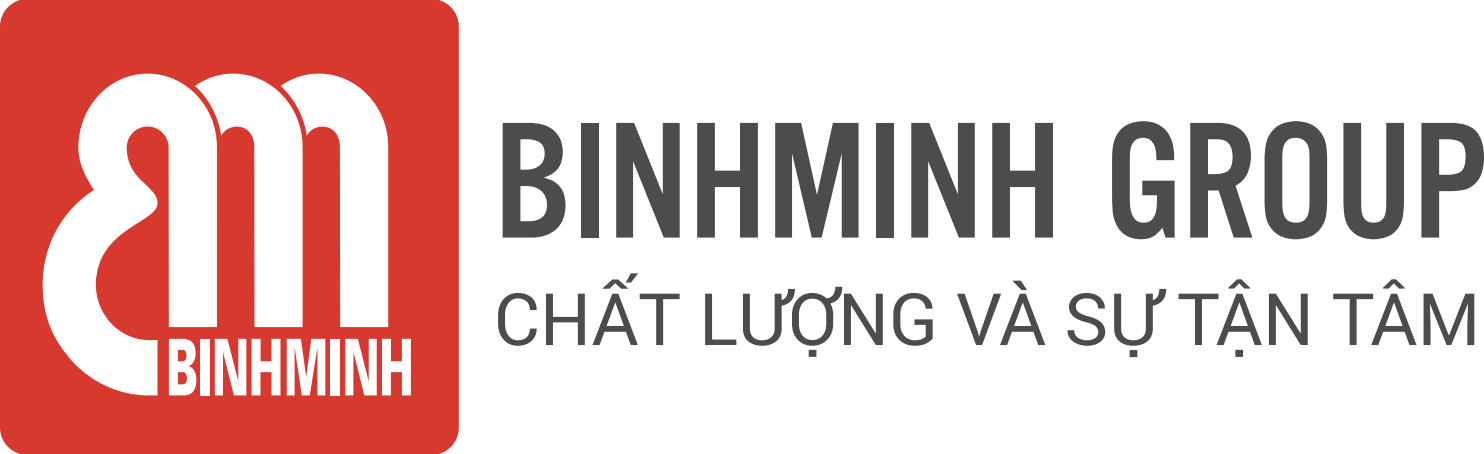 NỘI DUNG BÀI HỌC TUẦN 4 – LỚP 2(25/09/2023 – 30/09/2023)CHƯƠNG TRÌNH BỔ TRỢ TIẾNG ANH VỚI GVNNCác ba/mẹ và các con học sinh thân mến, Các ba/mẹ vui lòng xem bảng dưới đây để theo dõi nội dung học tập tuần này của các con học sinh.UNIT 0: GETTING STARTEDSách: Explore Our World 2 –  Student book (SB)               Explore Our World 2 –  Work book (WB)* Ghi chú:  Các con học thuộc từ vựng.Luyện nói từ vựng và cấu trúc.Khuyến khích các con viết từ mới mỗi từ 2 dòng ở nhà.Trân trọng cảm ơn sự quan tâm, tạo điều kiện của các Thầy/Cô và Quý Phụ huynh trong việc đồng hành cùng con vui học!TiếtNội dung bài  họcSách Bài tập(Work Book)  7Student’s Book – Trang 10I. Ôn tập/ Review: eyes (đôi mắt), a nose (cái mũi), a mouth (cái miệng), ears (đôi tai), hair (tóc), arms (hai cánh tay), hands (hai bàn tay), legs (đôi chân), feet (bàn chân).II. Từ mới/ New words: head (đầu), fingers (ngón tay), toes (ngón chân)III. Cấu trúc câu/ Structure:• Touch your eyes. / ...• Clap your hands. (1 – 2 – 8 times)• Open/ Close your eyes.• Open / close your mouth.• Sit down/ Stand up.• I have two hands.Trang 06,07   8I. Ôn Tập/ Review: Numbers 1 – 10.- one (một-1), two (hai-2), three (ba-3), four (bốn-4), five (năm-5), six (sáu-6), seven (bảy-7), eight (tám-8), nine (chín-9), ten (mười-10).II. Từ mới: Numbers 11- 12.- eleven (mười một-11), twelve (mười hai-12).- a book (quyển sách), a chair (cái ghế), a desk (bàn học), a car (xe hơi), a ball (quả bóng), a robot (rô bốt).III. Cấu trúc câu/ Structure:• How many ____s? (Có bao nhiêu ____?)- One (một).- Three (ba).Trang 6,7,8